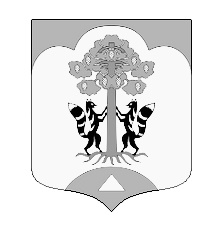 СОВЕТ ДЕПУТАТОВ
МУНИЦИПАЛЬНОГО ОБРАЗОВАНИЯ
СОСНОВСКОЕ СЕЛЬСКОЕ ПОСЕЛЕНИЕ МУНИЦИПАЛЬНОГО ОБРАЗОВАНИЯ
ПРИОЗЕРСКИЙ МУНИЦИПАЛЬНЫЙ РАЙОН
ЛЕНИНГРАДСКОЙ ОБЛАСТИМесто проведения:п. Сосново, ул. Первомайская, д.15а	                                               18 февраля 2021 г., 17.00ПОВЕСТКА ДНЯРассмотрение Советом Депутатов итогов проведения конкурса на должность главы администрации Сосновского сельского поселения Приозерского муниципального района Ленинградской области. По итогам рассмотрения, принятие Решения Совета Депутатов о назначении главы администрации Сосновского сельского поселения Приозерского муниципального района Ленинградской области.Докладчик: Глава МО Д.В. Калин.Рассмотрение Советом Депутатов протеста Приозерской городской прокуратуры от 21.01.2021 № 7-55-2021, на решение Совета депутатов Сосновского сельского поселения от 18.12.2018 № 39, как не соответствующее действующему законодательству, в связи с изменениями в Федеральном законе от 22.04.2020 № 120-ФЗ "О внесении изменений в Бюджетный кодекс Российской Федерации и Федеральный закон "О приостановлении действия отдельных положений Бюджетного кодекса Российской Федерации и установлении особенностей исполнения бюджетов бюджетной системы Российской Федерации в 2020 году".»По итогам рассмотрения, принятие Решения Совета Депутатов  по внесению изменений в РСД № 39 от 18.12.2018.Докладчик: Иванов А.Б. Рассмотрение внесения изменений в структуру штатного расписания администрации Сосновского сельского поселения Приозерского муниципального района Ленинградской области утвержденную РСД № 21 от 21.12.2001.По итогам рассмотрения, принятие РСД внесения изменений в структуру штатного расписанияДокладчик: Смирнова А.Н.Рассмотрение Советом Депутатов материалов обращения Губернатора Ленинградской области в Приозерский городской суд, с административным иском № 2а-469/2021 ~ М-56/2021 в отношении выявленного нарушения Законодательства РФ, допущенного депутатом МО Сосновское сельское поселение Воробьем А.Н.По итогам рассмотрения, принятие РСД о досрочном прекращении полномочий депутата Воробья А.Н.Докладчик: Иванов А.Б.Разное.Глава муниципального образованияСосновское сельское поселение                                                                                      Д.В. Калин